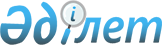 Об утверждении Правил предоставления льгот по санаторно-курортному лечению для отдельных категорий граждан за счет средств областного бюджета
					
			Утративший силу
			
			
		
					Постановление Акимата Костанайской области от 20 февраля 2002 года № 47. Зарегистрировано управлением юстиции Костанайской области 29 марта 2002 года № 1339. Утратило силу - Постановлением акимата Костанайской области от 3 августа 2009 года № 297

      Сноска. Утратило силу - Постановлением акимата Костанайской области от 03.08.2009 № 297.

      Сноска. В заголовок внесено изменение - постановлением Акимата Костанайской области от 21 февраля 2005 года N 62.      В целях обеспечения исполнения бюджета области в соответствии со статьей 27 Закона Республики Казахстан от 23 января 2001 года "О местном государственном управлении в Республике Казахстан", статьей 44 Закона Республики Казахстан от 21 июня 1991 года N 1900 "О социальной защищенности инвалидов в Республике Казахстан" и постановлением правительства Республики Казахстан от 29 декабря 2001 года N 1758 "О программе реабилитации инвалидов на 2002-2005 годы" акимат Костанайской области ПОСТАНОВЛЯЕТ:  

     1. Утвердить прилагаемые Правила предоставления льгот по санаторно-курортному лечению для для отдельных категорий инвалидов за счет средств областного бюджета.  

     2. Контроль за исполнением настоящего постановления возложить на заместителя акима Костанайской области области Кулмаганбетова С.А.        Аким области  

Утверждены               

постановлением акимата   

Костанайской области     

Республики Казахстан     

от 20 февраля 2002 года  

N 47                     ПРАВИЛА  

предоставления льгот по санаторно-курортному лечению  

для отдельных категорий граждан за счет областного бюджета        <*> 

     Сноска. В заголовок Правил внесено изменение, преамбула исключена - Постановление Акимата Костанайской области от 21 февраля 2005 года  N 62 . 



   I. Общие положения       1. Льготы для отдельных категорий граждан, указанных в пункте 2 Правил, предоставляется в виде обеспечения бесплатным санаторно-курортным лечением, направленным на их социальную поддержку, реабилитацию и адаптацию.  <*> 

     Сноска. В пункт 1 внесено изменение - Постановление Акимата Костанайской области от 21 февраля 2005 года  N 62 . 

       2. Право на бесплатное предоставление санаторно - курортных путевок имеют участники Великой Отечественной войны. <*> 

      Сноска. Подпункт 2) изложен в новой редакции -  постановлением акимата Костанайской области от 11 февраля 2004 года N 30, от 13 января 2006 года  N 14 ; в пункт 2 внесено изменение, подпункт 3) исключен, дополнен подпунктами 5), 6) - постановлением Акимата Костанайской области от 21 февраля 2005 года  N 62 . 

     3. Оформление и учет документов на санаторно-курортное лечение граждан производится по месту жительства районными (городскими) отделами занятости и социальных программ (далее - уполномоченный орган).  <*> 

     Сноска. В пункт 3 внесены изменения - постановлением Акимата Костанайской области от 21 февраля 2005 года  N 62 . 



   II. Перечень необходимых документов      4. Лицо, имеющее право на бесплатное санаторно-курортное лечение, подает заявление с указанием даты в уполномоченный орган. 

     К заявлению прилагаются следующие документы: 

     1) заключение лечебного учреждения по месту жительства гражданина о нуждаемости в санаторно-курортном лечении; 

     Заключение лечебного учреждения о нуждаемости в санаторно-курортном лечении оформляется на соответствующем бланке, подписывается соответствующим уполномоченным лицом и заверяется печатью.  

     В заключении обязательно указывается дата его выдачи. 

     2) копия документа, удостоверяющего личность заявителя; 

     3)  исключен ; 

     4) копия удостоверения участника Великой Отечественной войны.  <*> 

     Сноска. В пункт 4 внесены изменения - постановлением Акимата Костанайской области от 21 февраля 2005 года  N 62 ; подпункт 3) исключен, подпункт 4) пункта 4 изложен в новой редакции - постановлением акимата Костанайской области от 13 января 2006 года  N 14 . 

     5.  исключен   <*>  

      1) исключен ;  

      2) исключен ; 

      Сноска. Подпункт 1) пункта 5 изложен в новой редакции -   постановлением акимата Костанайской области от 11 февраля 2004 года N 30; в подпункт 1) внесено изменение, подпункт 2) пункта 5 исключен - постановлением Акимата Костанайской области от 21 февраля 2005 года  N 62 ; пункт 5 исключен - постановлением акимата Костанайской области от 13 января 2006 года  N 14 . 

     6. Документы, необходимые для обеспечения бесплатным санаторно-курортным лечением, предоставляются в подлинниках и копиях для сверки в уполномоченный орган. После сверки подлинники документов возвращаются заявителю.  

     Работники уполномоченного органа заверяют копии документов и формируют их в дело.  

     7. Отсутствие одного из документов, необходимых для обеспечения санаторно-курортной путевкой, влечет отказ в ее предоставлении.  

     8. Заявитель несет ответственность в соответствии с действующим законодательством за полноту и достоверность сведений, указанных в заявлении и документах.  

     9. Уполномоченный орган представляет бесплатные путевки на санаторно-курортное лечение для граждан согласно поданным заявлениям в порядке их очередности (регистрации).  <*> 

     Сноска. В пункт 9 внесено изменение - постановлением Акимата Костанайской области от 21 февраля 2005 года  N 62 . 

     10. В случае отказа в предоставлении бесплатной путевки на санаторно-курортное лечение уполномоченный орган в течение 10 дней с момента подачи заявления обязан дать заявителю мотивированный отказ.  

     11. В случае непредставления уполномоченным органом путевки на санаторно-курортное лечение денежная компенсация не выплачивается.  <*> 

     Сноска. В пункт 11 внесено изменение - постановлением Акимата Костанайской области от 21 февраля 2005 года  N 62 . 

     12. Путевки на санаторно-курортное лечение предоставляются не более одного раза в календарный год.  



   III. Порядок приобретения и выдача  

путевок на санаторно-курортное лечение       13. Путевки на санаторно-курортное лечение приобретаются государственным учреждением "Департамент координации занятости и социальных программ Костанайской области" (далее - Департамент) в соответствии с законодательством о государственных закупках за счет средств областного бюджета.  <*>       

     Сноска. В пункт 13 внесены изменения - постановлением Акимата Костанайской области от 21 февраля 2005 года  N 62 . 

      13-1.  исключен   <*> 

      Сноска. Пункт 13-1 исключен - постановлением акимата Костанайской области от 13 января 2006 года  N 14 . 

     13-2. Обеспечение бесплатными санаторно - курортными путевками осуществляется в рамках бюджетной подпрограммы Реабилитация инвалидов и ветеранов.  <*> 

     Сноска. Дополнено пунктами 13-1, 13-2 - постановлением Акимата Костанайской области от 21 февраля 2005 года  N 62 ; пункт 13-2 изложен в новой редакции - постановлением акимата Костанайской области от 13 января 2006 года  N 14 . 

     14. Уполномоченные органы формируют списки граждан, имеющих право на бесплатную санаторно-курортную путевку, и ежемесячно представляют в Департамент.  <*>       

     Сноска. В пункт 14 внесены изменения - постановлением Акимата Костанайской области от 21 февраля 2005 года  N 62 . 

     15. Департамент согласно спискам, представленным уполномоченными органами, распределяет путевки на санаторно - курортное лечение по районным (городским) отделам занятости и социальных программ для использования по целевому назначению.  <*> 

     Сноска. Пункт 15 в новой редакции - постановлением Акимата Костанайской области от 21 февраля 2005 года  N 62 ; постановлением акимата Костанайской области от 13 января 2006 года  N 14 . 

     16. В выдаваемой путевке уполномоченным органом должны быть указаны реквизиты: фамилия, имя, отчество гражданина, год рождения, номер и дата выдачи удостоверения участника Великой Отечественной войны.  <*> 

     Сноска. В пункт 16 внесены изменения - постановлением Акимата Костанайской области от 21 февраля 2005 года  N 62 ; постановлением акимата Костанайской области от 13 января 2006 года  N 14 . 

     17. Путевка на санаторно-курортное лечение подписывается начальником уполномоченного органа либо его заместителем и скрепляется печатью. 
					© 2012. РГП на ПХВ «Институт законодательства и правовой информации Республики Казахстан» Министерства юстиции Республики Казахстан
				